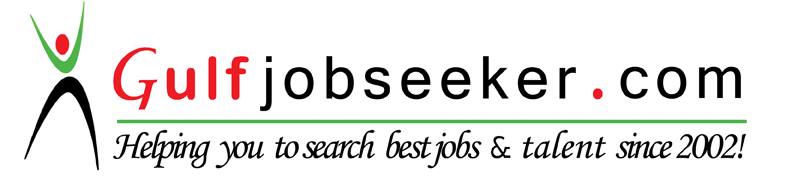 Contact HR Consultant for CV No: 340058E-mail: response@gulfjobseekers.comWebsite: http://www.gulfjobseeker.com/employer/cvdatabasepaid.php	Objective: To give my personal best and strive in the pursuit of excellence, in all that I commit to. I would cherish a demanding position that makes effective use of my background and provides good career growth, personality development where performance is awarded with new responsibilities, and where team work is accepted norm, putting in the best to the maximum benefit of the organization.SKILLS and ABILITIES:Keen Observer/Goal-orientedSelf-motivated PersonHardworkingCan work in any shifting and flexible of hoursAdaptability to work in teamProficient in Computer software (Excel, MS Word, and other window application) PERSONAL INFORMATION:	Date of Birth:	 08 April 1985Place of Birth:	Poblacion 2,Piat, Cagayan –PhilippinesCivil status:	MarriedNationality:      FilipinoEDUCATIONAL BACKGROUND:University levelCagayan State UniversityCourse: Bachelor of Science in Information and TechnologyPiat, Cagayan - Philippines2007 – 2009Saint Paul UniversityCourse: Bachelor of Science in Business Administration (Major in Entrepreneur)Tuguegarao City, Cagayan, Philippines2002-2004Secondary LevelOur Lady of Piat High School (Private)Cagayan, Philippines1998 - 2002Elementary LevelPiat Central Elementary SchoolCagayan, Philippines1991 – 1998ON-THE-JOB TRAINING:HR AssistantHR Department - Bureau of Internal RevenueTuguegarao City, PhilippinesApril 2008 – June 2008TRAINING AND SEMINAR ATTENDED:Office management and HospitalityCINELLE TRAINING CONSULTING CENTER INC.L.A. Bldg. Don Quijote St. Corner España ,Sampaloc Manila, PhilippinesJune 1 – 7, 2011WORK EXPERIENCE (Abroad):RECEPTIONIST/WARD CLERKIn-patient DepartmentBurjeel Hospital LLCAbu Dhabi, United Arab EmiratesSeptember 21, 2014- September 21, 2016Assisting patient whatever issues ad queries in their respective rooms.Checking the availability of all rooms for new admissions.Ensures and checks that all the VIP rooms are ready for occupancy at all times.Monitors and inputs all the department consumptions and new stocks in the system.Filling all the patients documents.Requesting in SAP for the weekly material stocks for the store.Responsible for making clearance and discharge files.Checking the Insurance of the patients if it is approved or rejected as per the Hospital policy.Revising the approval of the patients depending of what procedure they will undergo.Asking medical reports to the Doctors who’s responsible for the patients who have queries and extensions.Preparing the live birth notification of the newly born and claim request which we will send in the insurance department.OFFICE ASSISTANTGeneral Service Division	Under – National Corporation for Tourism and HotelsAbu Dhabi Judicial Court – United Arab EmiratesJuly 26, 2011 to September 15, 2014                                                                                                                                                                                                            Sorting and filing documents based on its case number and designated book files.Bringing documents to its designated staff address.Receiving and sending fax papers and documents. Preparing Arabic coffee, Turkish coffee, sulaimani, karak tea, cappuccino, herbal tea and any available juices in the pantry.Serve hot and cold beverages to the Manager, Judge, staff and clients.Photocopying of any documents needed by the clients and staffs.Maintains the organization and cleanliness of the office and pantry.Performs any other related work given by the immediate superiors.Supporting documents and necessary papers is available upon your request.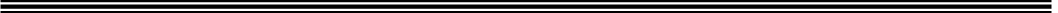 I hereby certify that all information stated is true and correct to the best of my knowledge and belief. I understand that any misrepresentation in this information sheet will be grounds for rejection of this application